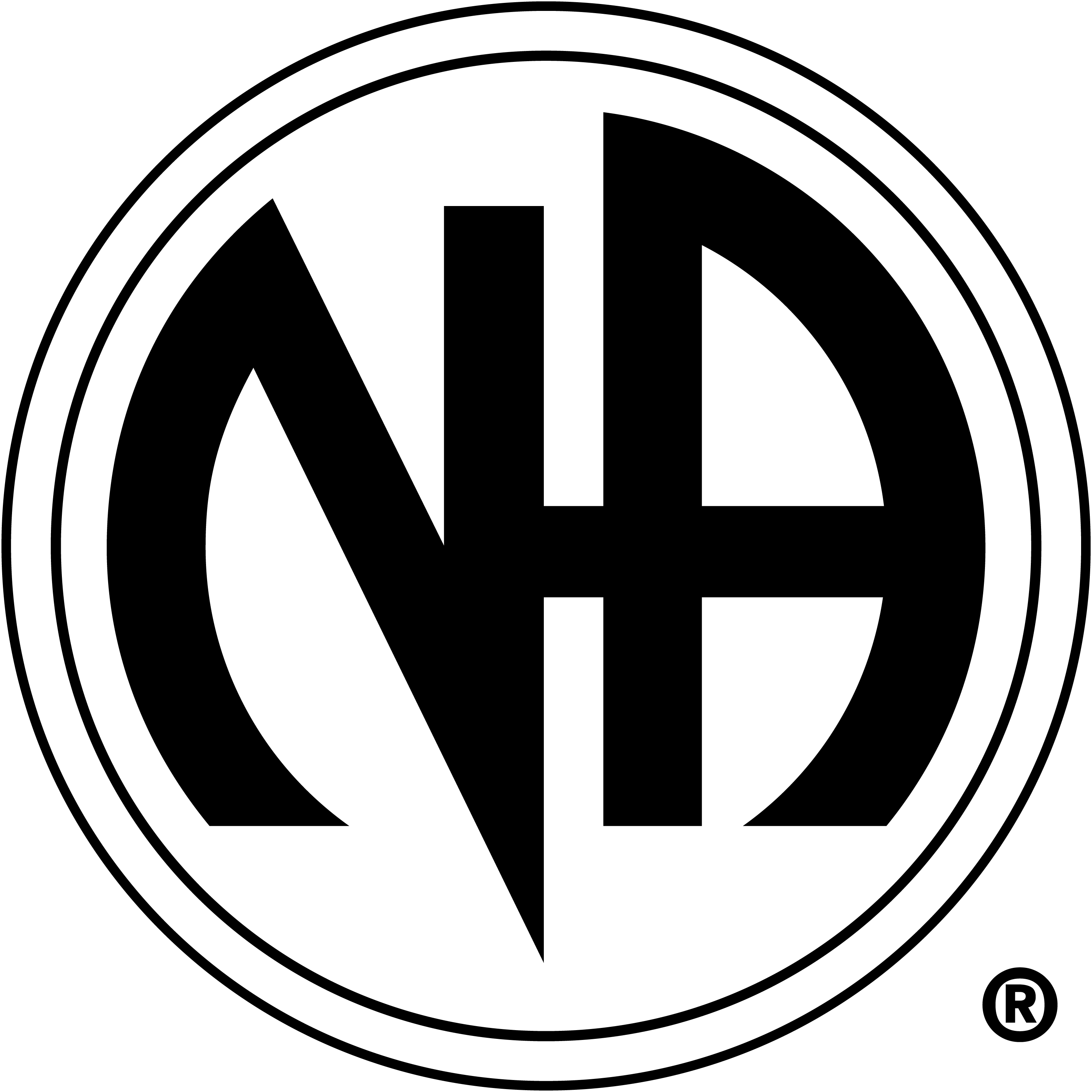 Susquehanna AreaService Committee Meeting MinutesSeptember 8, 2016Minutes for September 8, 2016The meeting was called to order at 7:00 p.m.  The Twelve Traditions, Twelve Concepts, and GSR Responsibilities were read.There are 44 groups in the area.  Total GSR attendance 29 with 21 voting GSRs. We do have Quorum.There are no new GSR’s.There is one home group wishing to start a new meeting in the area.  “Recovery Without Judgment” Starting on 9/17/16 every Saturday at 11 am.  See flyers with home group order packs.Subcommitte ReportsPR:  Verbal report by April.  Lit delivery doubled-cut packet size.  PR would like an increase in budget to $225.  Motion written.  See report attached.Phone Line: Verbal report given by Tina for Liz.  Free State Phone line received 271 calls and missed 67 calls, with a missed call rate of 25%.  Still have open shifts.  There is a 6 month clean time requirement. Contact Lizzie D.  at 410-652-0673.  See report attached.Literature:  Verbal report by Nicola. See report attached.Special Events:  Verbal Report by Stephanie.  Upcoming events:  Last game of softball and Picnic had good attendance and was well supported.  No events planned for October (ideas and suggestions are welcome). Starting to plan for the Holiday Marathon.  Special Events need support from members. See report attached.H & I: Verbal report given by Ricky.   See report attached.Treasurer: Verbal report by Tom. See report attached.RCM: Verbal report by Tina.  Next Regional meeting on 10/8/16 at Mt. Zion UMC 3006 Old West Minister Pike Finksberg, MD 21048.  Susquehanna Area has an available “open seat” on the Service Center board of Directors.  See report attached.Web site: Verbal report by Karen.  See report attached.Vice Chair: Verbal report by Chris.  Sat in with Special Events.  Looking for a facility to have Ad Hoc Policy meeting, possible Aberdeen meeting on Wednesday nights.  Any members are welcome to join Ad Hoc Policy committee.  Contact Chris F. 443-686-6573.Approval of last month’s minutes:  Last month’s minutes were approvedSharing Session:  GSR workshop monthly at Area Service @ 6pm.  Flyers going out to announce this.Chair announced that literature will be handed to GSR’s at the end of Area Service meeting.Old Business:NoneNew Business:One Motion: Made by Cope Without Dope second by Complete Defeat.Motion: To increase the budget for PR from $185 to $225.  Intent: to better serve PR in spreading the message to the general public. Financial impact: Increase of $40 to PR’s budget.For: 14    Against: 4         Abstain: 2      Policy Motion: PassMeeting was motioned to close and adjourned at 8:03 pmAttendance:	P=Present	A=Absent	V=Voting	R=Represented ByExecutive Body Attendance:Subcommittee Chair Attendance:Monthly Group Attendance: (* = monthly group report submitted)In loving service,John R.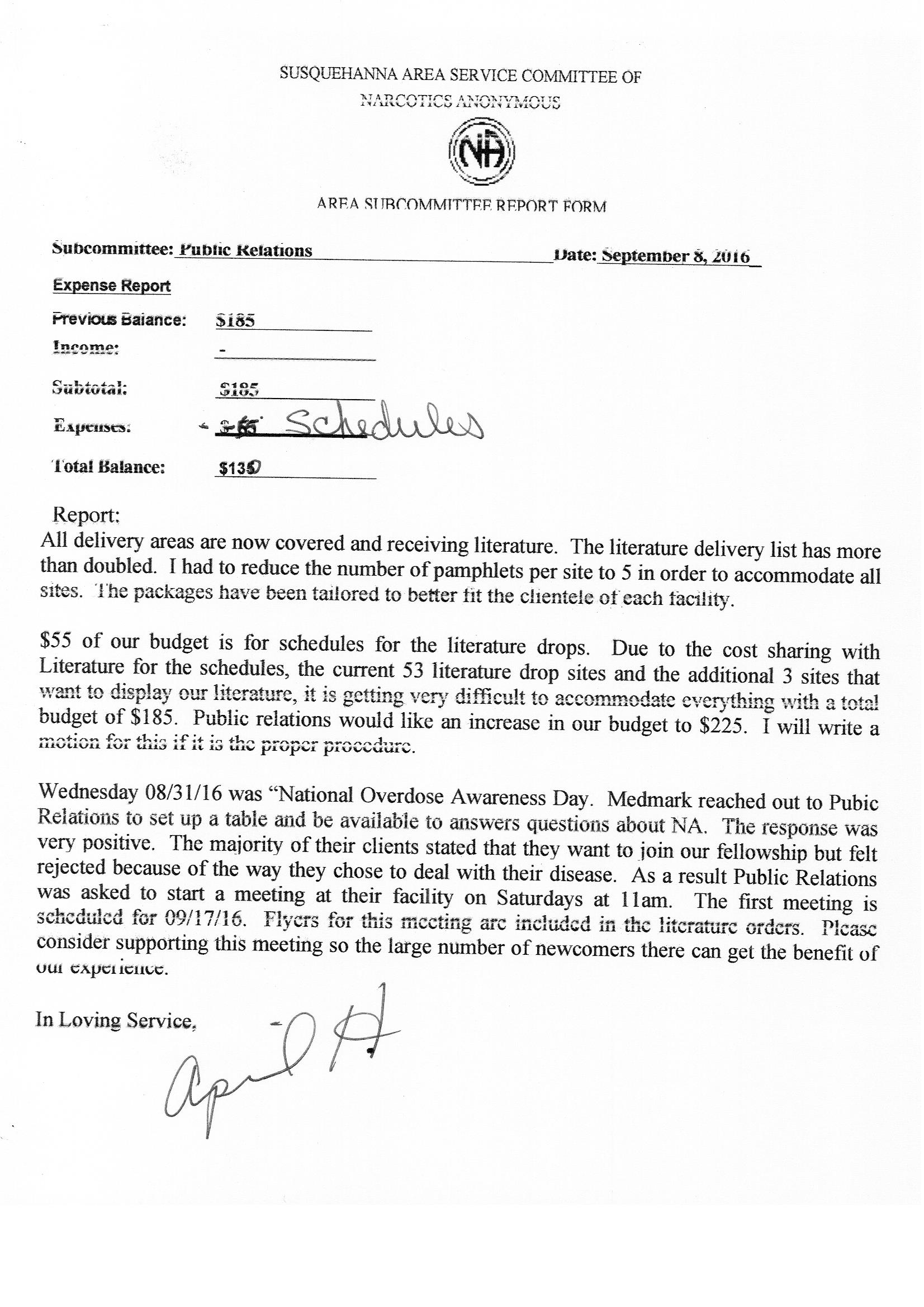 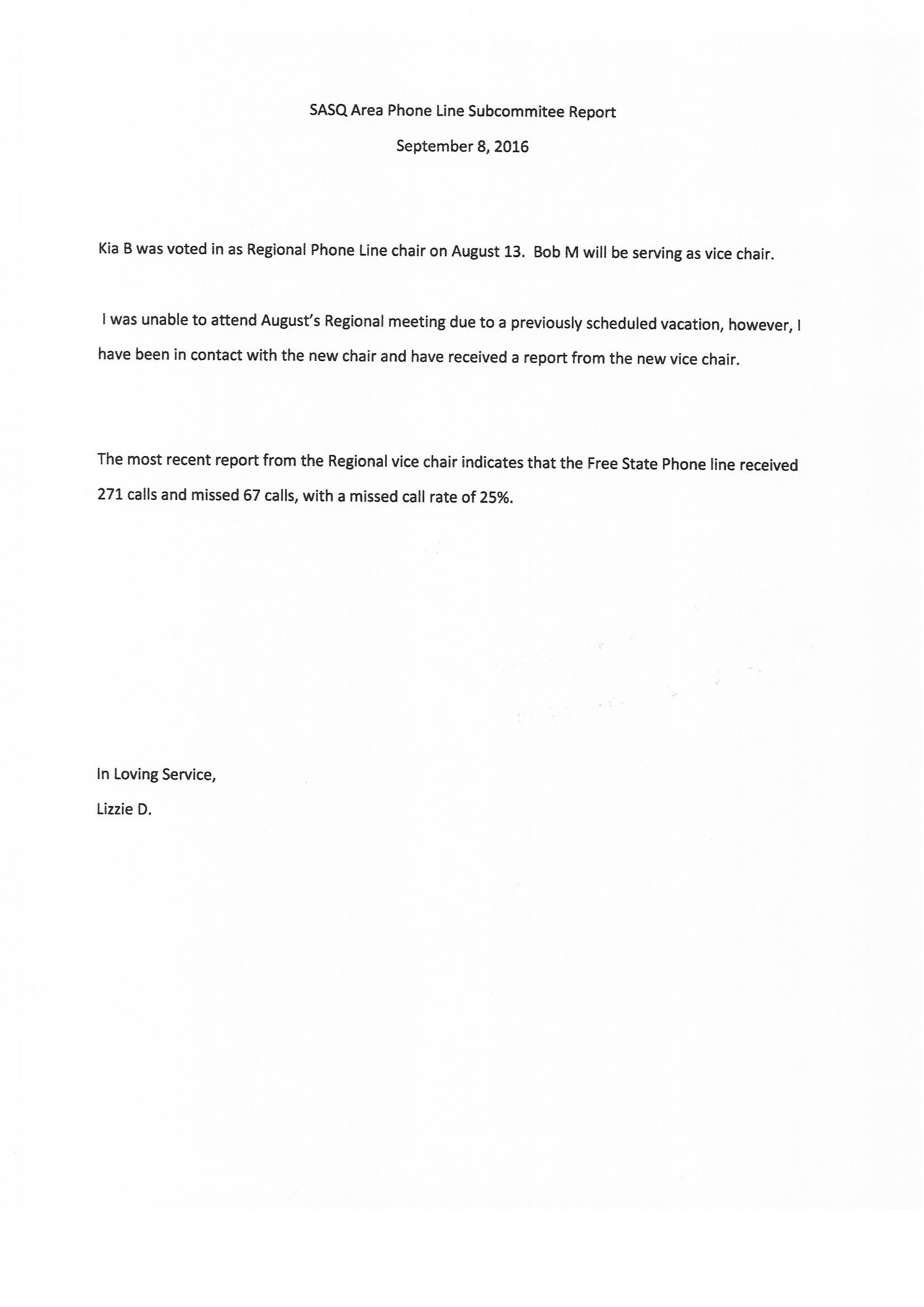 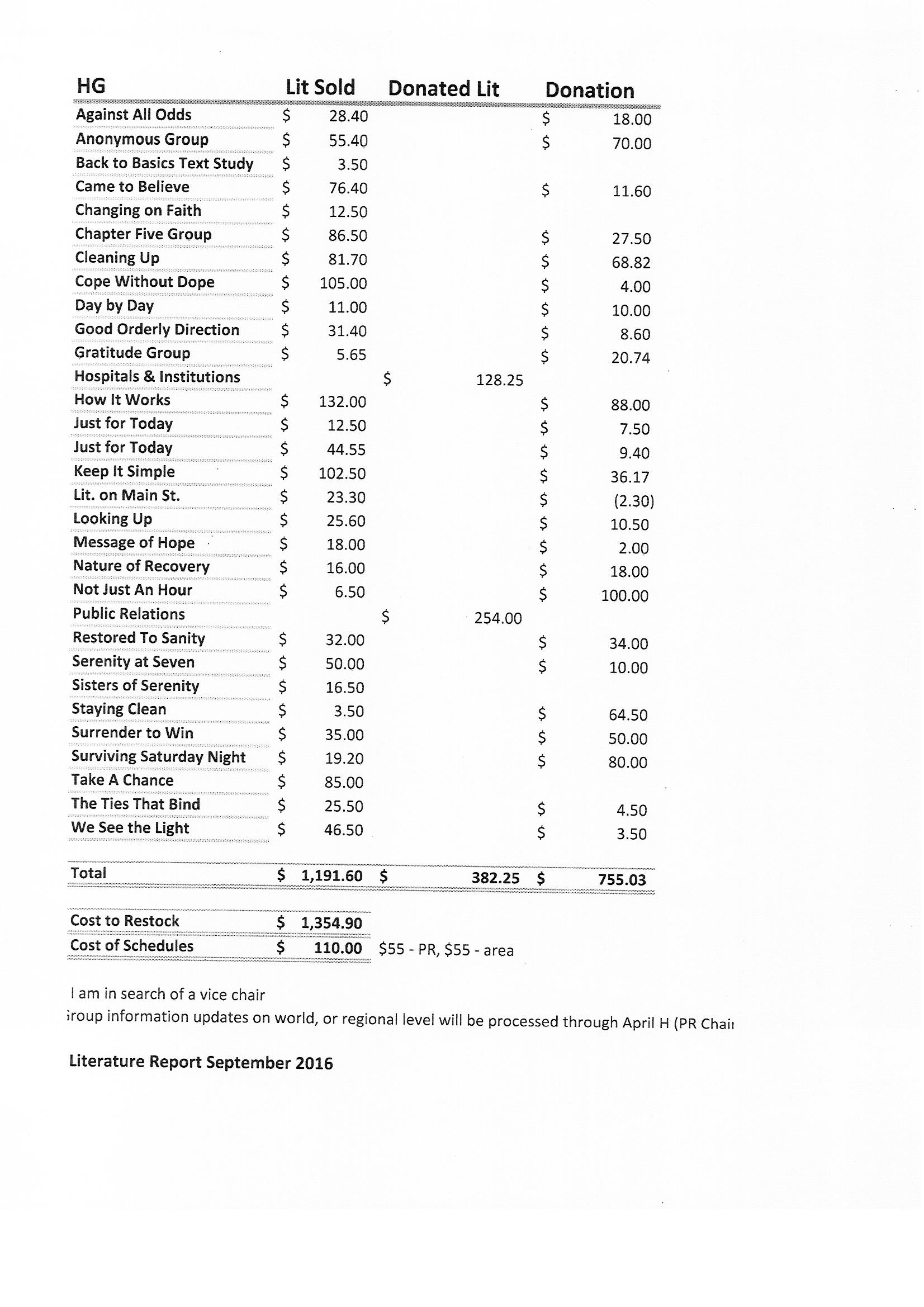 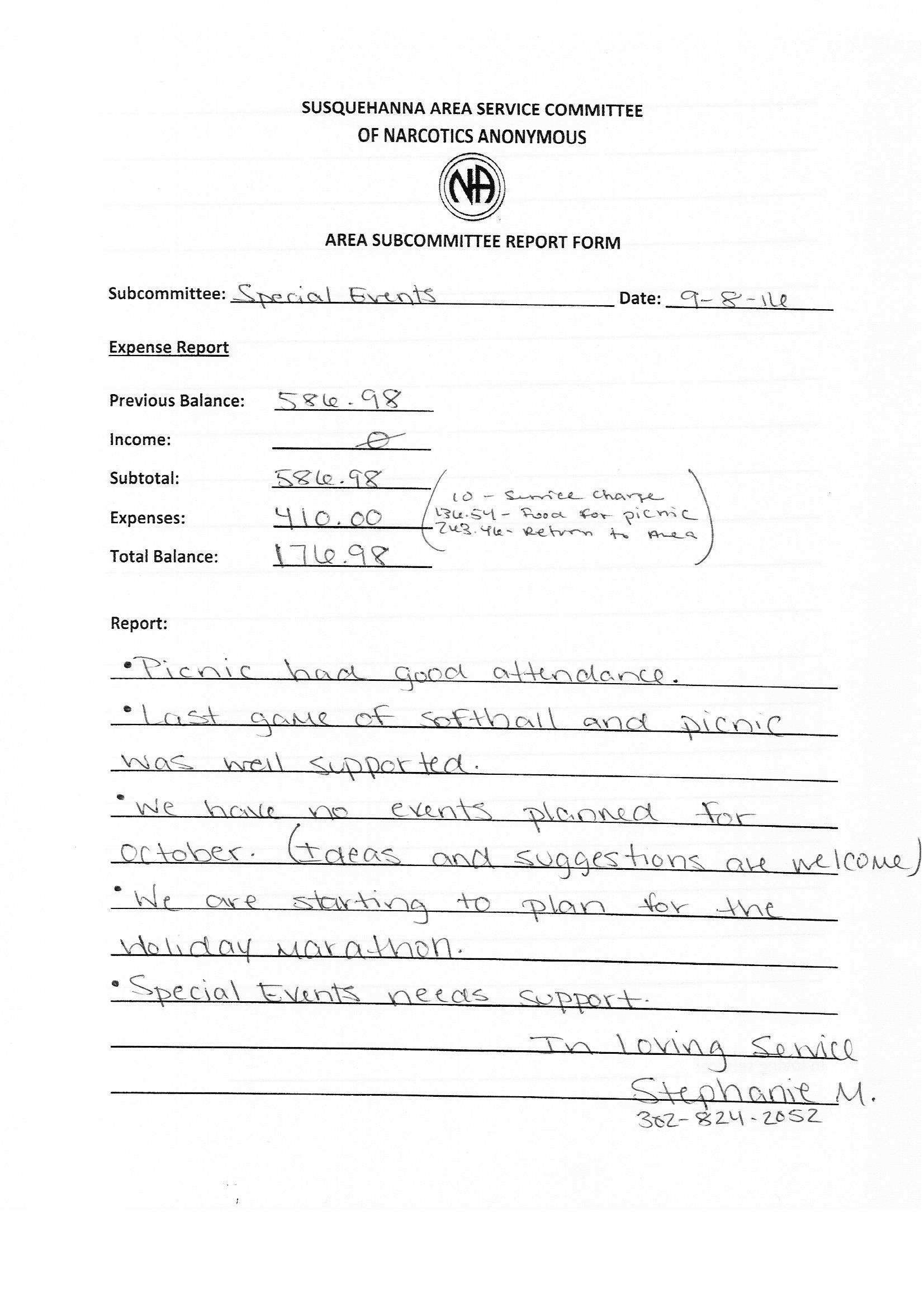 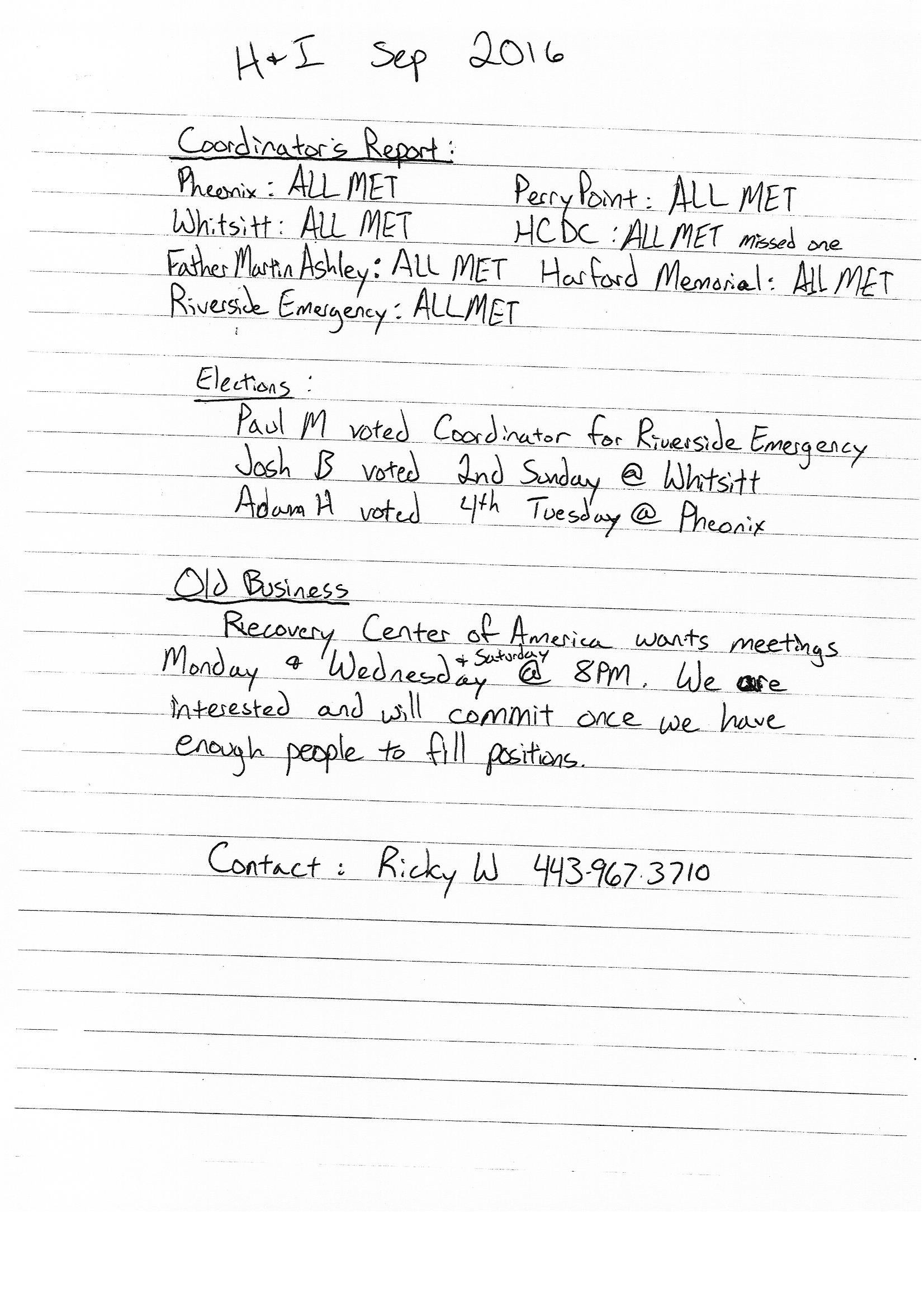 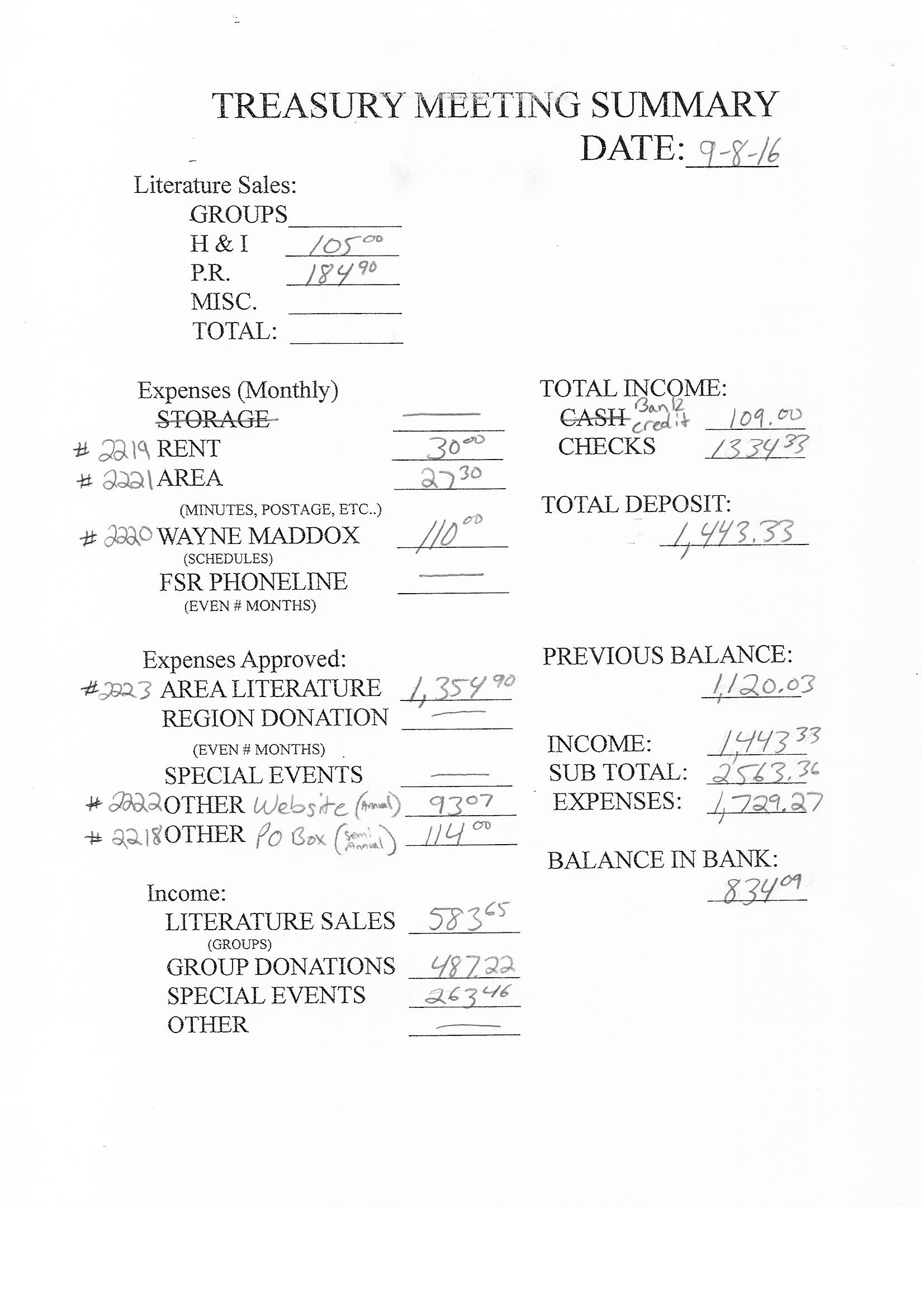 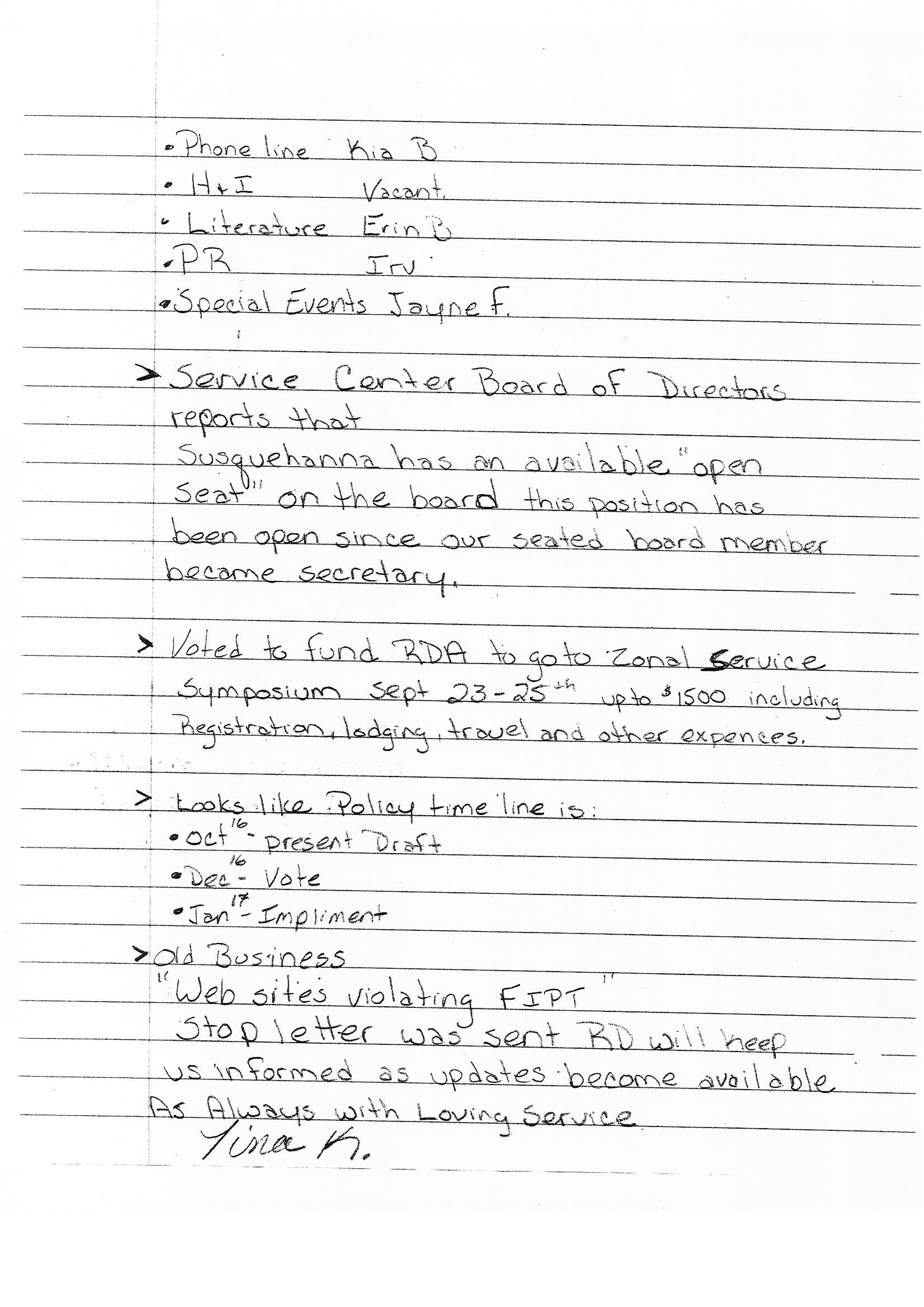 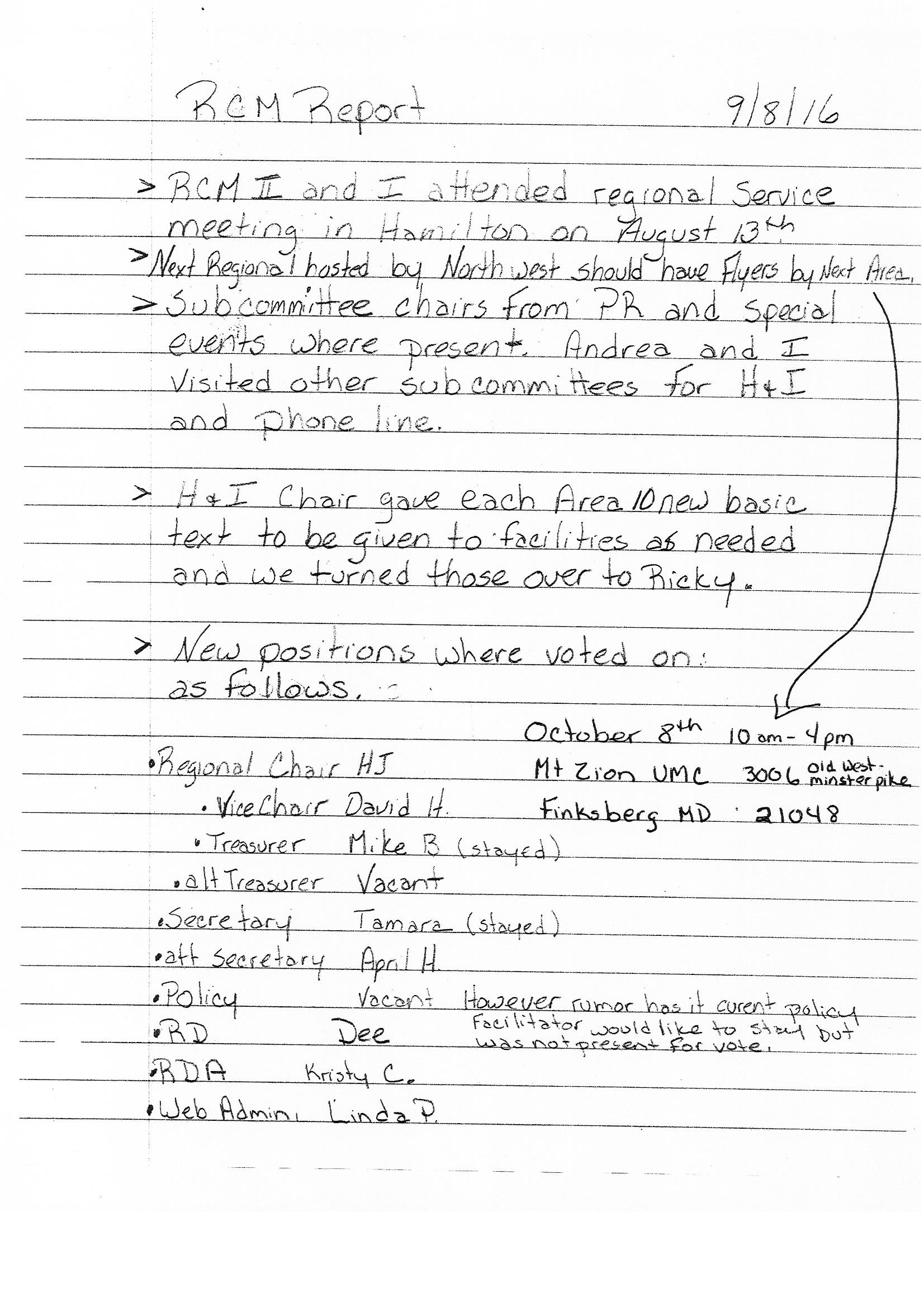 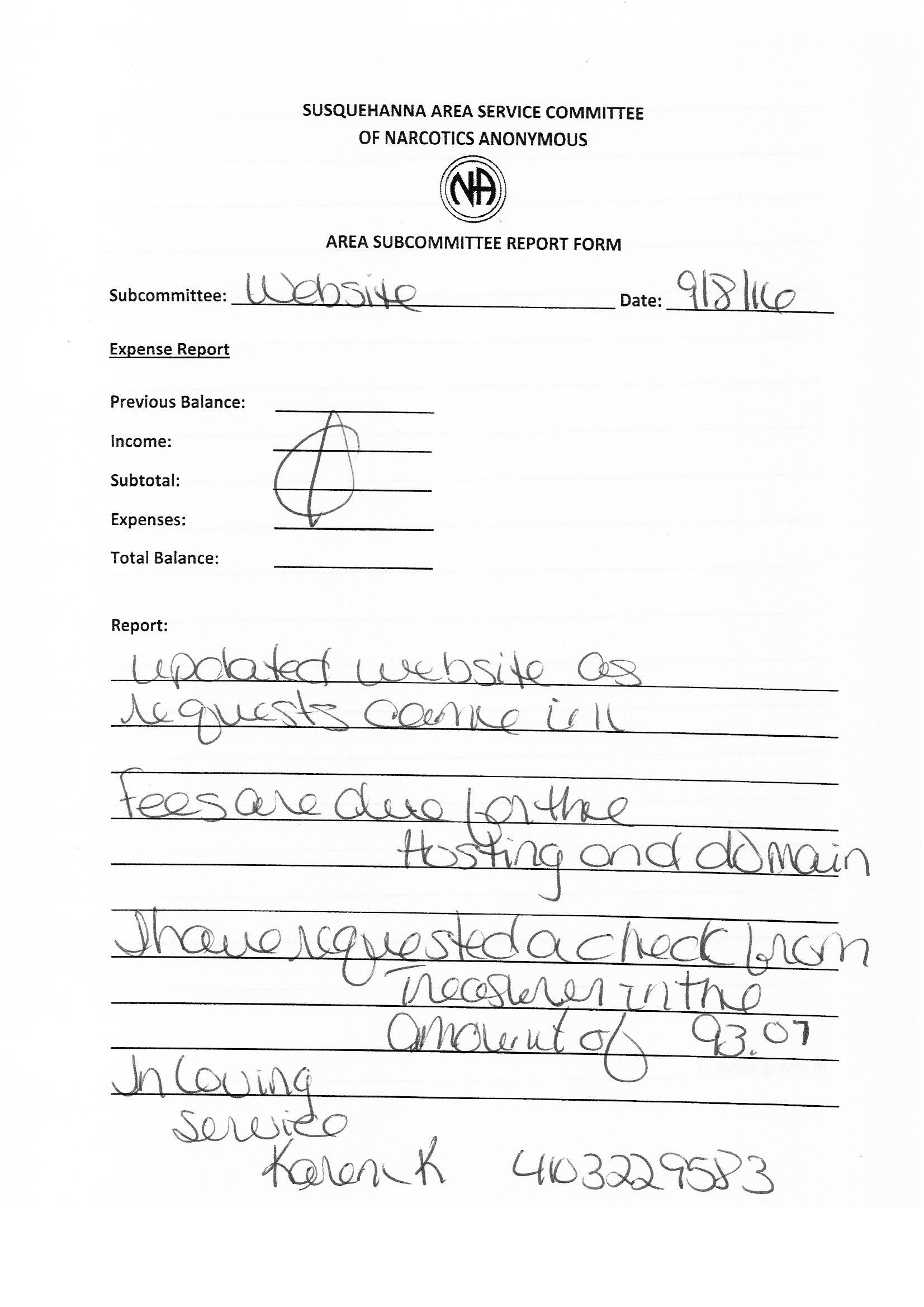 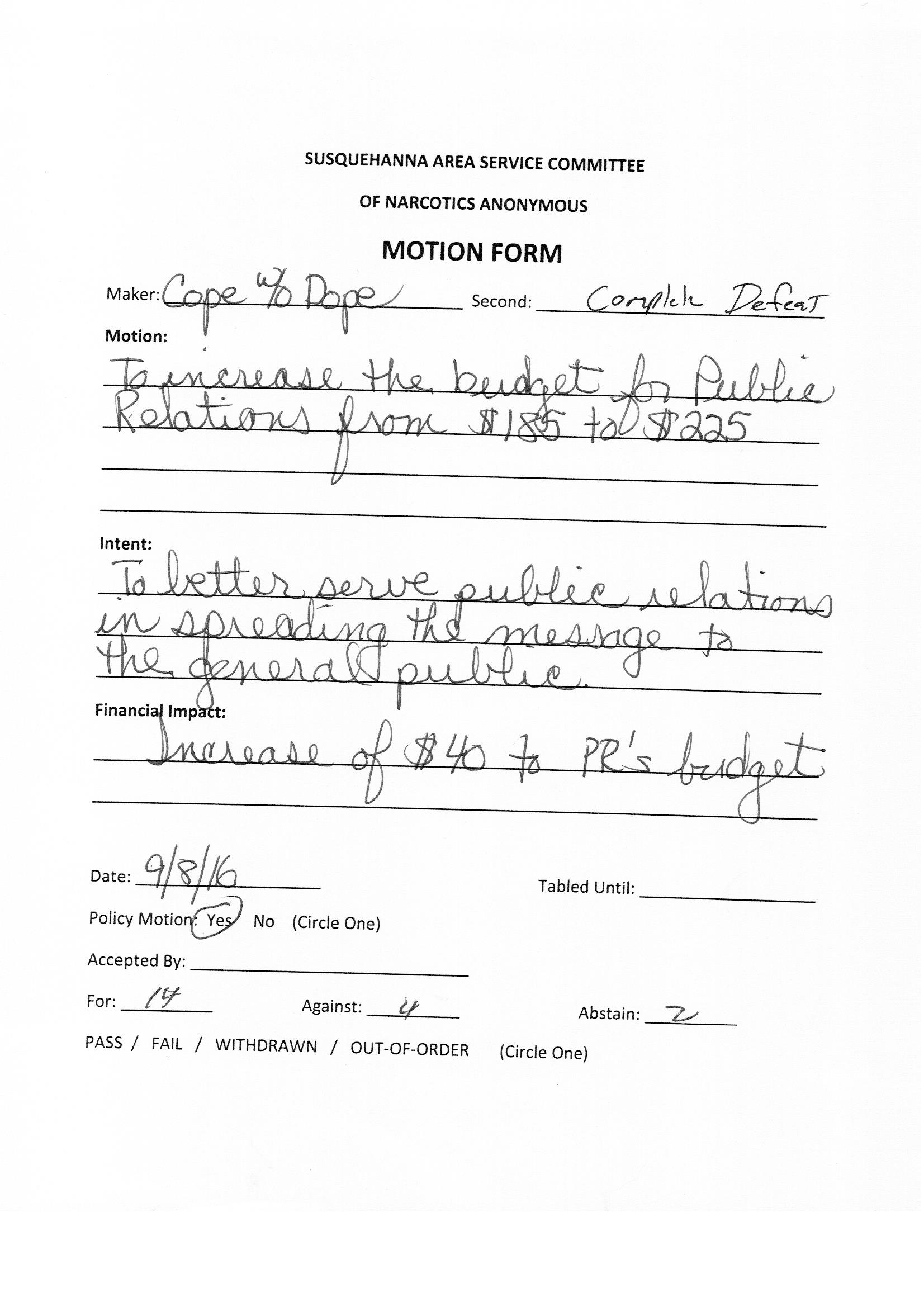 TitleNameAugSepOctNovDecJanFebMarAprMayJunJulChairWalt443-866-1907PPVice ChairChris F443-686-6573PPSecretaryJohn R302-480-0279PPTreasurerTom G443-345-9876PPAlt. TreasurerAmanda443-802-3620PPSubcommitteeNameAugSepOctNovDecJanFebMarAprMayJunJulRCMTina K.443-760-7921PPRCM IIAndreaPPPhone LineLizzie D.410-652-0673PALiteratureNicola B.443-206-6268PPSpecial EventsStephanie M.Susqarea.specialevents@gmail.com PPH &IRicky W.443-967-3710PPWebsiteKaren K.admin@susqarea.org PPPR April H.302-256-2046PPGroup NameAugSepOctNovDecJanFebMarAprMayJunJulA Shot of HopeVAAgainst all OddsVVAnonymous Group*VVBack to BasicsVVCame to BelieveVAChanging on FaithRRChapter 5VVClean and SereneAVCleaning UpAVComplete DefeatAVCope Without DopeVVDay by DayAAFarming GrowthAAFree at LastAVGetting CleanVAGood orderly DirectionVRGratitude GroupAAHow it WorksVVThe Journey ContinuesAVKeep it SimpleRRLiving CleanVVJust for TodayAVLit on Main StreetARLooking UpVVMessage of HopeVANature of RecoveryVVNA Way we CanAANot Just an HourVVOxford Clean and SereneAVPhoenix RisingAAPracticing PrinciplesVARecovery Without JudgmentXXRestored to SanityVVSerenity at 7AVSisters of Serenity*ARSpiritual BreakARSpiritual JourneyAAStaying CleanVRStrength in SistersVASurrender to Win*VVSurviving Saturday NightVRTies that BindRVTake a ChanceVRWe See the LightVAYouth in RecoveryAATotal Groups4444Total Attendance2329Voting GSRs2521QUORUMYY